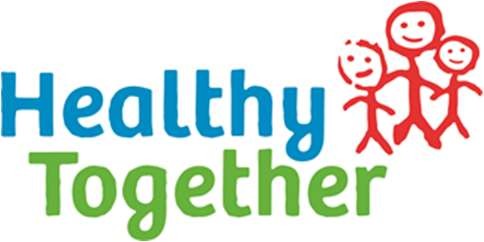 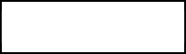 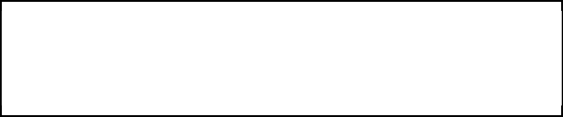 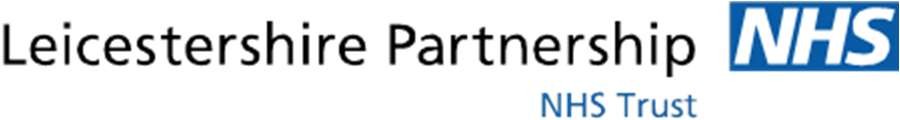 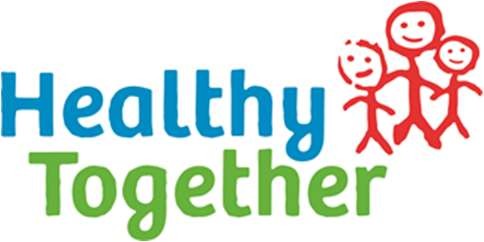 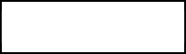 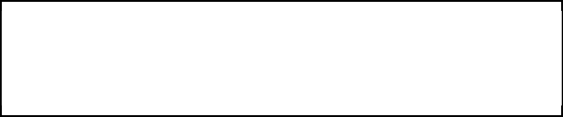 This chart is designed to give a good idea of your child’s bowel habits. Please fill in the chart every day (referring to the Bristol Stool Chart). Start the chart the day after you receive it.Child’s Name: ………………………………………………..	Date of Birth: ……………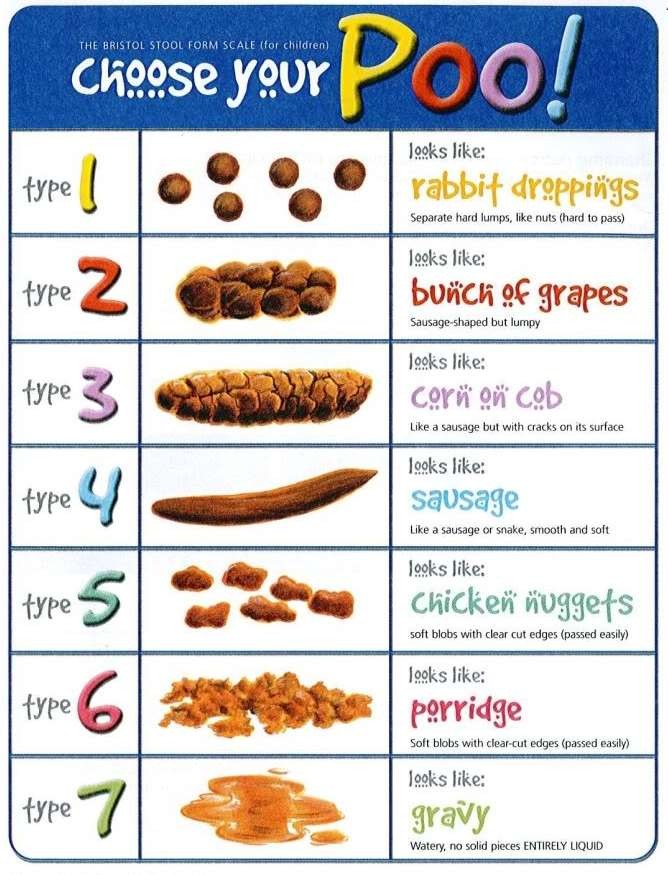 24Healthy Together Continence Guidance V1